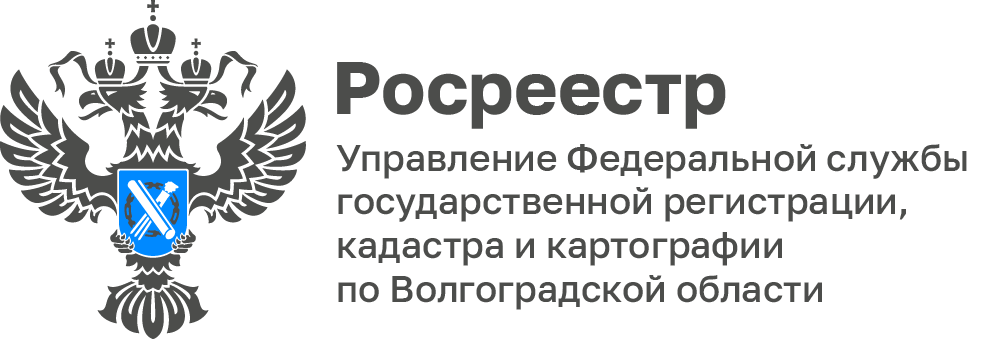 Волгоградский Росреестр и региональная Кадастровая палата в 2022 году исправили 1728 реестровых ошибокВ соответствии с планом, утвержденным Росреестром на 2022 год, Управлением по состоянию на 01.11.2022 совместно с филиалом ФГБУ «Федеральная кадастровая палата Росреестра» по Волгоградской области уже выявлено и осуществлено исправление 1728 реестровых ошибок. В рамках национального проекта «Национальная система пространственных данных» Росреестром реализуется план исправления реестровых ошибок, содержащихся в ЕГРН, согласно которому на 2023 год предусмотрено исправление 429, 5 тыс. реестровых ошибок территориальными органами Росреестра.«Указанная работа позволит обеспечить наполнение ЕГРН актуальными и достоверными сведениями об объектах недвижимого имущества, и устранить выявленные пересечения и наложения границ объектов. Также сообщаем, что данная процедура бесплатна для правообладателя», - добавила Татьяна Кривова, заместитель руководителя Управления Росреестра по Волгоградской области.  С уважением,Балановский Ян Олегович,Пресс-секретарь Управления Росреестра по Волгоградской областиMob: +7(937) 531-22-98E-mail: pressa@voru.ru